.................................................................................(imię i nazwisko)]................................................................(adres zamieszkania)................................................................(kod pocztowy)...............................................................(telefon kontaktowy)                                                              	      Urząd Gminy Gdów                                                                           32-420 GdówProszę o wydanie zaświadczenia o przeznaczeniu działki w MPZP Działka nr …………………………………………………………………….…………w miejscowości ……………………………….…………………………………………Celem przedłożenia w …………………………………………………………………Forma odbioru zaświadczenia**):- odbiór osobisty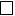 - odbiór przez pełnomocnika / osobę upoważnioną 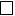 …………………………………………………………………………..- proszę o przesłanie na adres ……………………………………………………………………………………………….....Oświadczam, że zapoznałam/em się z informacją o przetwarzaniu danych osobowych na podstawie obowiązku prawnego ciążącego na administratorze.                                                                                                                                        -----------------------------------                                                                                                                                                          (data i podpis wnioskodawcy) -------------------------------------------------------------------------------------------------------------------                                    Pobrano opłatę skarbową  17,00 zł, nr kwitu……………………………………., dnia……………               